
 АДМИНИСТРАЦИЯ КУШВИНСКОГО ГОРОДСКОГО ОКРУГА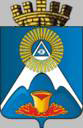 ПОСТАНОВЛЕНИЕОт 05.10.2020 № 1070г. Кушва		О проведении общественных обсуждений по проектной документации Акционерного общества «Святогор» Месторождение Волковское. Открытый рудник. Третья очередь»На основании обращения акционерного общества «Святогор», руководствуясь Федеральным законом от 23.11.1995 № 174-ФЗ «Об экологической экспертизе», Федеральным законом от 06.10.2003 № 131-ФЗ «Об общих принципах организации местного самоуправления в Российской Федерации», Приказом Государственного комитета Российской Федерации по охране окружающей среды от 16.05.2000 № 372 «Об утверждении положения об оценке воздействия намечаемой хозяйственной и иной деятельности на окружающую среду в Российской Федерации», руководствуясь Уставом Кушвинского городского округа, администрация Кушвинского городского округаПОСТАНОВЛЯЕТ:1. Объявить о проведении общественных обсуждений с использованием средств дистанционного взаимодействия по проектной документации Акционерного общества «Святогор» Месторождение Волковское. Открытый рудник. Третья очередь».2. 2. Органом, уполномоченным на организацию и проведение общественных обсуждений с использованием средств дистанционного взаимодействия, является Акционерное общество «Святогор» (далее – уполномоченный орган).3. Установить, что общественные обсуждения с использованием средств дистанционного взаимодействия по документации, указанной в пункте 1 настоящего постановления, будут проводиться в следующем порядке:3.1. Первый этап:  -   ознакомление граждан и общественных организаций с техническим заданием и предварительными материалами по оценке воздействия на окружающую среду - в течение 30 дней со дня опубликования оповещения о начале общественных обсуждений с использованием средств дистанционного взаимодействия в печатных изданиях «Российская газета», «Областная газета» и «Муниципальный вестник»;- представление письменных замечаний и предложений заинтересованными гражданами и общественными организациями к техническому заданию и предварительным материалам по оценке воздействия на окружающую среду  в Акционерное общество «Святогор» по адресу: Свердловская область, г. Красноуральск, ул. Кирова, 2, тел.+7 (34343) 27-017, e-mail: svyatogor@svg.ru не позднее 3 ноября 2020 года;- проведение общественных обсуждений с использованием средств дистанционного взаимодействия технического задания и предварительных материалов оценки воздействия на окружающую среду - 3 ноября 2020 года            в 14-00 часов по адресу: Свердловская обл. г. Кушва, ул. Красноармейская, 16, актовый зал. 3.2. Второй этап:- ознакомление заинтересованных граждан и общественных организаций с документацией -  в течение 30 дней со дня размещения на официальном сайте Кушвинского городского округа в сети «Интернет» окончательных материалов оценки воздействия на окружающую среду и проектной документации;- предоставление письменных замечаний и предложений заинтересованными гражданами и общественными организациями по окончательным материалам оценки воздействия на окружающую среду и проектной документации в Акционерное общество «Святогор»  по адресу: Свердловская область, г. Красноуральск, ул. Кирова, 2, тел.+7 (34343) 27-017, e-mail: svyatogor@svg.ru  - не позднее 25 декабря 2020 года.- проведение общественных обсуждений с использованием средств дистанционного взаимодействия окончательных материалов оценки воздействия на окружающую среду и проектной документации – 25 декабря 2020 в 14-00 часов по адресу: Свердловская обл. г. Кушва, ул. Красноармейская, 16, актовый зал.4.  Рекомендовать уполномоченному органу:4.1. Провести общественные обсуждения с момента опубликования настоящего постановления до 25 января 2021 года в следующем порядке:          4.1.1.  Разместить в печатных изданиях «Российская газета», «Областная газета» и «Муниципальный вестник» оповещение о начале общественных обсуждений с использованием средств дистанционного взаимодействия.4.1.2.  Вести прием замечаний и предложений заинтересованных граждан и общественных организаций по материалам оценки воздействия на окружающую среду до 25 декабря 2020 года направляемых посредством:- электронной почты на адрес  svyatogor@svg.ru.- почтового отправления по адресу: Свердловская область, г.Красноуральск, ул. Кирова, 2.4.1.3. Подготовить протокол общественных обсуждений.4.1.4. Проведение общественных обсуждений с использованием средств дистанционного взаимодействия осуществлять в соответствии с Приказом Государственного комитета Российской Федерации по охране окружающей среды от 16.05.2000 № 372 «Об утверждении положения об оценке воздействия намечаемой хозяйственной и иной деятельности на окружающую среду в Российской Федерации».5. Администрации Кушвинского городского округа:5.1. В срок не позднее 6 октября 2020 года разместить техническое задание и предварительные материалы оценки воздействия на окружающую среду на официальном сайте Кушвинского городского округа в сети «Интернет».5.2. В срок не позднее 24 ноября 2020 года разместить окончательные материалы оценки воздействия на окружающую среду и проектную документацию на официальном сайте Кушвинского городского округа в сети «Интернет».           6. Опубликовать настоящее постановление в газете «Муниципальный вестник» и разместить на официальном сайте Кушвинского городского округа в сети «Интернет».           7. Контроль за исполнением настоящего постановления оставляю за собой.И.о. главы городского округа           		                               В.Н. Веремчук